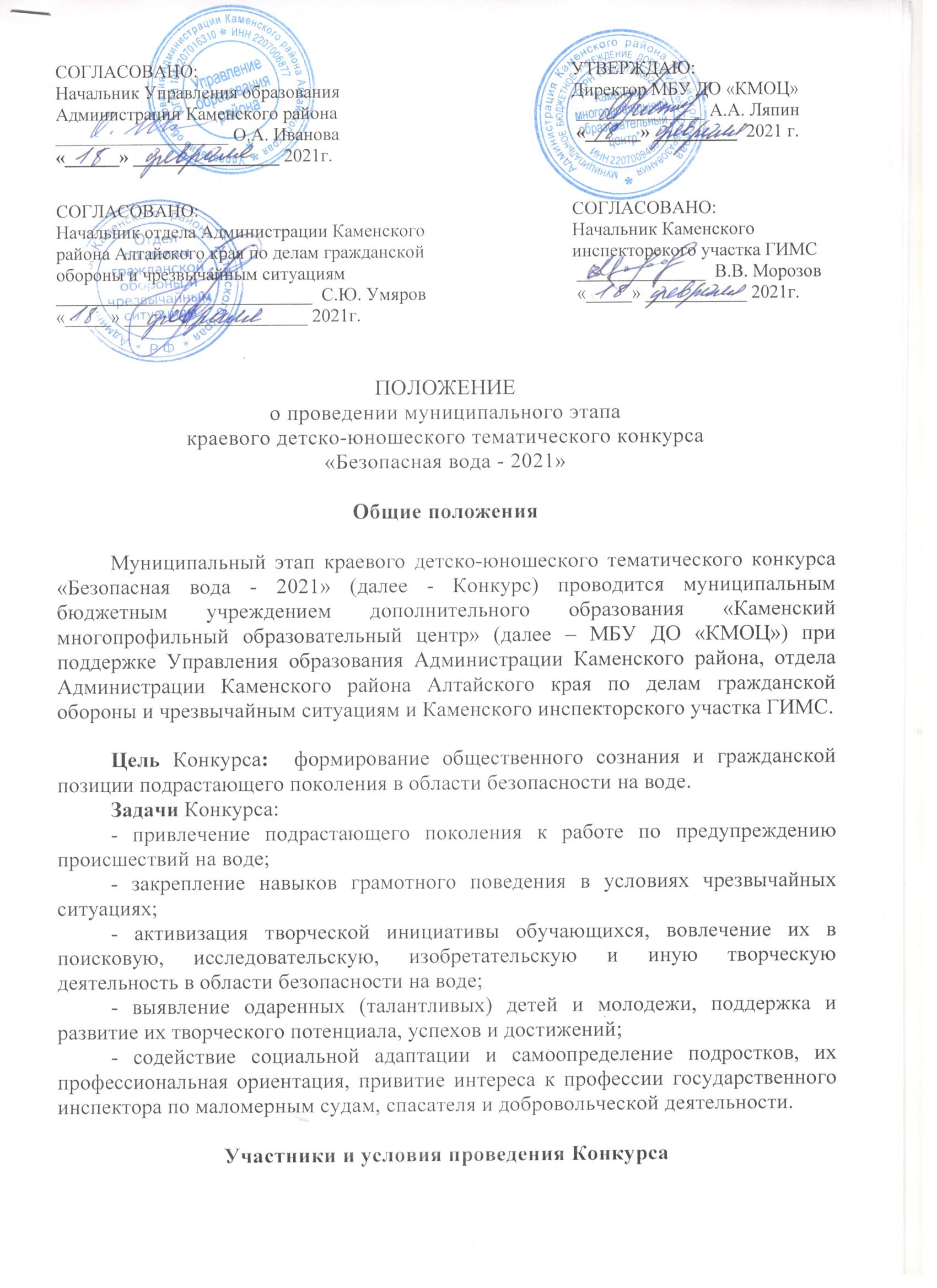 Участниками Конкурса могут быть учащиеся и обучающиеся образовательных организаций в возрасте до 18 лет.Допускается оказание помощи дошкольникам и обучающимся начального звена со стороны родителей, опекунов, лиц, их замещающих, педагогов и наставников при выполнении и оформлении работ.На Конкурс могут быть представлены работы, выполненные индивидуально или коллективом (не более 2-х человек). Работы оцениваются отдельно среди участников двух возрастных групп: 7-11 лет, 12-18 лет. Участники младше 7 лет выделаются в отдельную группу «Самый юный участник».Представленные на Конкурс работы должны быть выполнены строго по авторскому замыслу и соответствовать тематике:- специальная спасательная техника, плавсредства и т.д.; - безопасное поведение на воде при купании (безопасное лето); - безопасное поведение на водоёмах в зимнее время.Сроки и место проведения КонкурсаРаботы принимаются до 9 марта 2021г. по адресу: г.Камень-на-Оби, ул. Громова, 19, МБУ ДО «КМОЦ». Контактный телефон – 2-52-22.Организация и проведение Конкурса Общее руководство подготовкой и проведением Конкурса осуществляет оргкомитет, который:- обеспечивает непосредственное проведение Конкурса;- осуществляет сбор заявок, экспонатов;- оформляет экспозицию;- формирует состав жюри;- представляет отчет по итогам Конкурса.Номинации На Конкурс принимаются работы, выполненные в любой технике, пригодные для демонстрации в следующих номинациях:1. Художественно-изобразительное творчество (работы, выполненные в виде рисунков, плакатов, памяток, листовок, картин, буклетов, закладок, календарей, фотоработы и т.п.).2. Декоративно-прикладное творчество (работы традиционных народных ремесел и декоративно-прикладного искусства (сюжетная композиция, аппликация, оригами, коллаж, вышивка, нитяная графика, вязание, батик, лоскутное шитье, бисероплетение, выжигание, художественная резьба, керамика, лепка, текстильный дизайн, игрушка, витраж и т.д.).3. Исследовательская (творческая) работа в области безопасности на воде (фотоработы и работы, выполненные в компьютерной графике, представляются в печатном виде и на электронном носителе.Участники могут представить на Конкурс не более одной работы в любой из номинаций.К каждой работе прилагается заявка (Приложение 1) и согласие на обработку персональных данных лиц, чьи сведения указаны в данной заявке  (Приложение 2).Представленные на Конкурс работы и материалы, не соответствующие требованиям данного положения, работы, не исследовательского характера (описательные или реферативные, не содержащие собственных исследований автора), а также присланные позже указанного срока, оргкомитетом к рассмотрению жюри не допускаются.Требования к оформлению работ на КонкурсНастенные работы должны быть выполнены на твердой основе в рамках из любого оформительного материала и иметь крепления. Работы, выполненные с использованием природных и сыпучих материалов, пластилина должны быть закрыты стеклом. Формат работ от А 4 (210*300 мм) до АЗ (300*400 мм).Настольные работы могут быть выполнены в любой технике декоративно-прикладного искусства размером не более 300*400 мм, исключая изделия из непрочных материалов (пластилина, бумажного сырья, воска, сыпучих материалов и т.п.), быть устойчивыми или закрепляться на жесткой подставке (основе).Рисунки предоставляются в папках-вкладышах с перфорацией (мультифорах).В правом нижнем углу работы должна располагаться этикетка, на которой четко и без сокращений необходимо указать:- фамилию, имя, отчество автора, возраст, электронный адрес;- название номинации конкурсной работы и техники исполнения; - полное наименование и адрес образовательной организации; - фамилию, имя, отчество и должность педагога (руководителя).За достоверность авторства работы ответственность несет лицо, приславшее работу на Конкурс, и педагог.Подведение итогов и награждениеКритерии оценки творческих работ:- соответствие работ данному положению; - соответствие работ заданной тематике; - соответствие уровня работы возрасту участника;- уровень художественного мастерства; - оригинальность, творческий потенциал автора; - использование новых технологий и различных материалов; - качество исполнения и оформления работы.Победители Конкурса определяются во всех номинациях. Участники, занявшие I, II и III места, награждаются грамотой. Жюри определяет участников краевого конкурса отдельным решением. Решение жюри не оспаривается и является окончательным.Результаты Конкурса будут опубликованы на официальном сайте МБУ ДО «Каменский многопрофильный образовательный центр» http://кмоц.дети/itogi/, вкладка «Мероприятия. Итоги».ФинансированиеФинансирование Конкурса обеспечивается за счет средств Управления образования Администрации Каменского района Алтайского края.Расходы по изготовлению работ, их доставке на муниципальный этап Конкурса (обратно) несут образовательные учреждения – участники.Работы хранятся неделю после опубликования решения жюри на сайте учреждения. Позднее учреждение не несет ответственность за сохранность работ.Приложение № 1Заявкана участие в муниципальном этапе краевого детско-юношеского тематического конкурса «Безопасная вода -2021»_________________________________________________________________Название ОУ (полностью)                   _______________                                        __________                    ________                           __________                                          (должность)	                                                                 (подпись)	                         (Ф. И.О.)                                           (телефон)Приложение № 2Согласие на обработку персональных данных лиц, чьи сведения указаны в данной заявке:Настоящее соглашение оформляется в соответствии с требованиями ст. 9 Федерального закона Российской Федерации от 27. июля 2006 года № 152 ФЗ «О персональных данных». Настоящим предоставляю согласие Оператору на обработку своих персональных данных, а именно – фамилия, имя, отчество, дата рождения, место учебы, фото, данные паспорта или свидетельства о рождении, с целью сбора статистических данных, для информации, касающейся профессиональной деятельности, фото и видео съемки.Субъект дает согласие на обработку своих персональных данных, то есть совершение, в том числе, следующих действий: обработку (включая  сбор, систематизацию, накопление, хранение, уточнение (обновление, изменение), использование, обезличивание, блокирование, уничтожение персональных данных), при этом общее описание вышеуказанных способов обработки данных приведено в Федеральном законе от 27.07.2006 № 152-ФЗ «О персональных данных», а также на передачу такой информации третьим лицам, в случаях, установленных нормативными документами вышестоящих органов и законодательством. Настоящее согласие действует бессрочно со дня подписания.Подтверждаю, что ознакомлен (а) с положениями Федерального закона от 27. 07.2006 № 152-ФЗ «О персональных данных», права и обязанности в области защиты персональных данных мне разъяснены.«______»________________ 20______   г.       ___________     _______________________	                                           подпись	           ФИО№ п/пФамилия, имя, отчество автораЧисло, месяц и год рожденияНазвание номинации и конкурсной работыНаименование образовательной организации (школы, дома творчества, детско-юношеского центра, детского дома и т.д., кружка, коллектива), адресФамилия, имя, отчество (полностью), должность, место работы, руководителя (педагога)